Летний оздоровительный пришкольный лагерь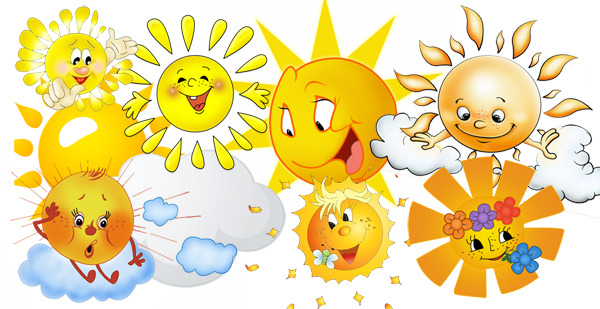 " Солнышко "при МОУ «Гимназия№10»
       В нашей гимназии   в июне начал свою работу летний лагерь.  Для ребят- это хорошая возможность найти друзей и получить новые впечатления и знания.
             Хочется пожелать всем : ярких событий и радостных эмоций каждый день каникул.УТВЕРЖДЕНОДиректор МОУ «Гимназия № 10»И.В.СадоваяПлан работыоздоровительного пришкольного лагеря «Солнышко»с 3 июня по 24 июня 2024 года№ ДАТА МероприятияВремя  проведения 1.3июняТоржественное открытие лагеряКонцертно- развлекательная программа  посвященная Дню защиты детей и открытию лагеря (Химволокно)ПрогулкаИнструктаж по технике безопасности; ПДД, пожарной безопасности.Викторина  посвящённая  ПДДПодвижные игры на свежем воздухе.09.15 - 09.3010.30-12.0012.00-13.0015.30-16.0016.00-16.3016.45-17.1524 июняКукольный театр ПрогулкаПросмотр детского фильма в кинотеатре  «Панорама»Подвижные игры на свежем воздухе.10.30-12.0012.00 -13.0014.00-15.3016.00-17.15 3.5 июняФольклорная программа «Скоморошьи забавы» (Химволокно)ПрогулкаВсемирный день охраны окружающей  среды: викторина  «Зеленые страницы», просмотр видеофильмов по экологииПодвижные игры на свежем воздухе.10.30-12.0012.00-13.0015.30-16.3016.45-17.154.6 июняНаучные опыты «Фарадей»Подвижные игры на свежем воздухе.День Пушкина и русского языкаПодвижные игры на свежем воздухе.10.30-12.0012.00-13.0015.30-16.3016.45-17.155.7 июняБассейнПрогулкаПросмотр детского фильма в кинотеатре  «Панорама»Подвижные игры на свежем воздухе.10.50-12.0012.00 -13.0014.00-15.3016.00-17.15610 июняБассейнПрогулкаПознавательно – профилактическое занятие  «Огонь  - друг,    огонь – враг,  берегись беды, когда ты у воды»Подвижные игры на свежем воздухе.10.50-12.0012.00 -13.0015.30-16.3016.45-17.15711 июняСпортивно-игровая  программа «Мы выбираем ЗОЖ!»( Химволокно)ПрогулкаПросмотр детского фильма в кинотеатре  «Панорама»Подвижные игры на свежем воздухе.10.30-12.0012.00 -13.0014.00-15.3016.00-17.15813 июняИнтерактивно-развлекательная программа «ИграБум» (Химволокно)Прогулка«Круг профессий».» -познавательный турнир;Подвижные игры на свежем воздухе.10.30-12.0012.00-13.0015.30-16.3016.45-17.15914 июняБассейнПрогулкаИнтеллектуальное развлечение «Поиграем в слова» (загадки, ребусы, шарады).Подвижные игры на свежем воздухе.10.50-12.0012.00 -13.0015.30-16.3016.45-17.151017 июняБассейнПрогулкаИгра «Счастливый случай!» за здоровый образ жизни;Подвижные игры на свежем воздухе.10.50-12.0012.00 -13.0015.30-16.3016.45-17.151118 июняДень «Орлят России»Подвижные игры на свежем воздухе.День «Орлят России»Музыкальные подвижные игры10.30-12.0012.00-13.0015.30-16.3016.45-17.151219 июняЛЕГОПодвижные игры на свежем воздухе.Всемирный день детского футболаПодвижные игры на свежем воздухе.10.30-12.0012.00-13.0015.30-16.3016.45-17.151320 июняИгровая развлекательная программа «Морское путешествие» (Химволокно)Прогулка«Загадалки "-игровая программа Подвижные игры на свежем воздухе.10.30-12.0012.00-13.0015.30-16.3016.45-17.151421 июняСмоленское захоронение (возложение цветов)БассейнПрогулкаКонкурс рисунков на асфальте « Детство- это ты и я»Подвижные игры на свежем воздухе.10.00-10.3010.50-12.0012.00 -13.0015.45-16.3016.30-17.1515.24 июняДо 14.00 часовМузыкальная сказка «Бременские музыканты»( Химволокно)Прогулка.11.00-12.3013.30-14.00